                                       Intro to Politics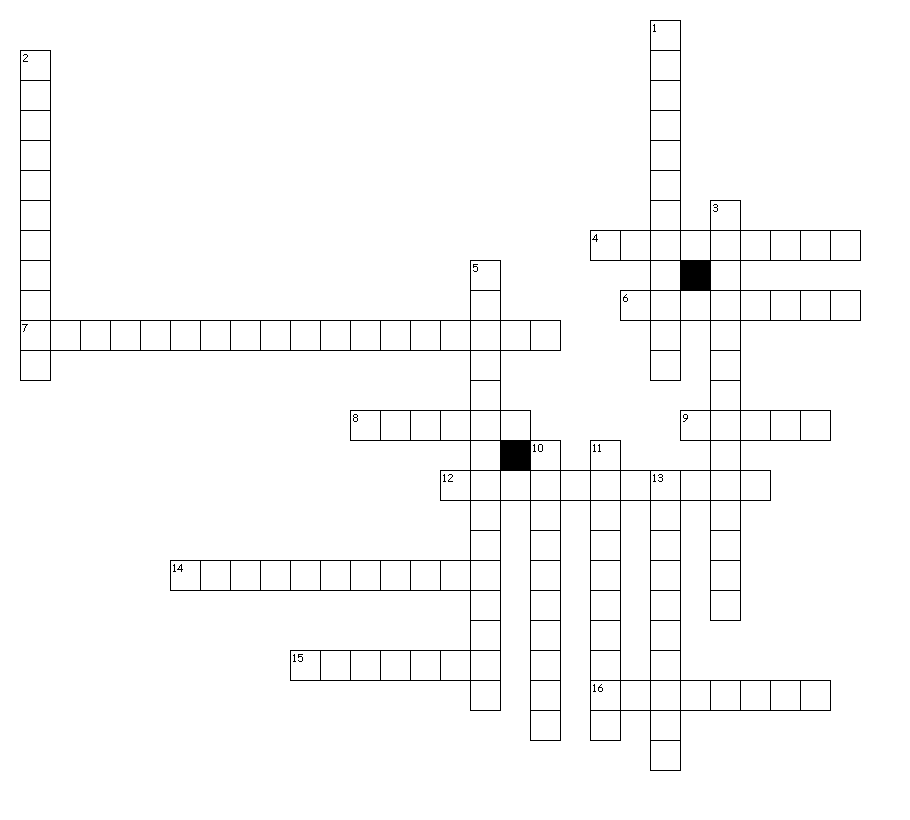 Across Down4. Legal right to give orders 6. Making decisions for groups 7. Representatives of God (4 words)8. Best qualified citizens rule 9. Ability to cause change in behavior 12. Right of authority 14. Independent with common culture (2 words)15. $ collected to keep things running 16. Power from the ability to punish1. An established organization2. products available to all (2 words)3. Agreement bet. ruler and ruled (2 words(5. Failure causes rule to shift (3 words)10. Power from ability to influence11. Quality of accepted authority13. Organized to carry out policy 